Howard Gardnerin lahjakkuusluokitteluGardner on luokitellut älykkyyden kahdeksaan eri lajiin jotka ovat toisistaan riippumattomia. Meillä jokaisella on taitoja eri lahjakkuuden lajeista mutta jotkut niistä ovat vahvempia tai heikompia.·	Interpersoonallinen lahjakkuus Kyky ymmärtää muita ihmisiä.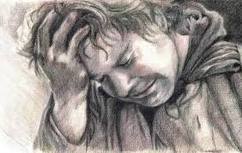 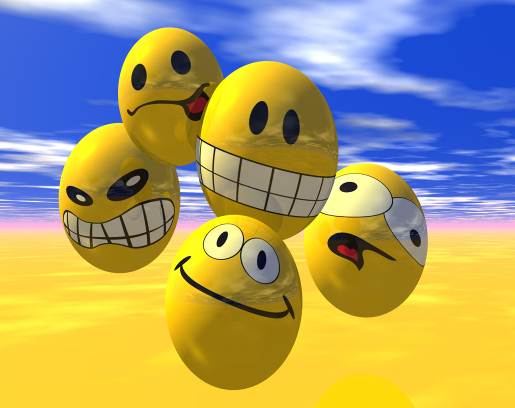 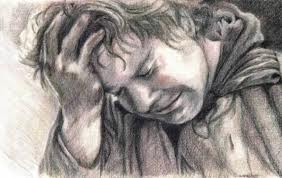 ·	Intrapersoonallinen lahjakkuus Itsetuntemukseen liittyvä lahjakkuus. Kyky ymmärtää omia tunteitaan, asenteitaan motiivejaan ja ajattelumallejaan ja muuttaa niitä.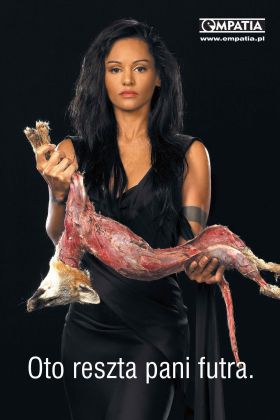 ·	Kielellinen lahjakkuus kyky käyttää kieltä luovasti ja taidokkaasti ja ilmaista itseään halutulla tavalla. Auttaa uuden kielen oppimisessa.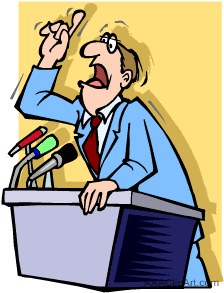 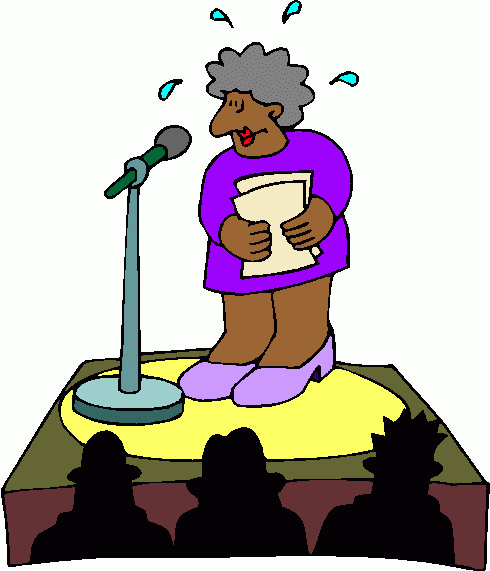 ·	Liikunnallinen lahjakkuus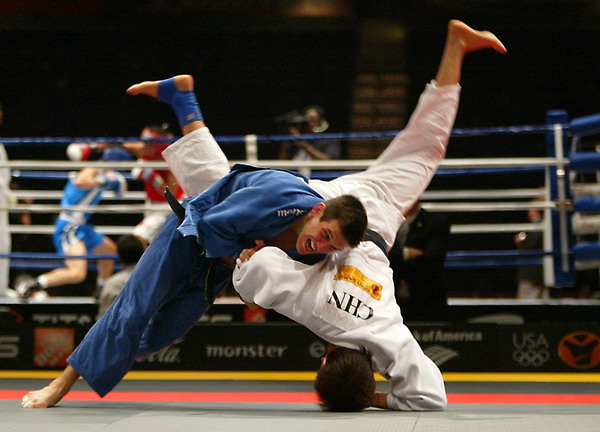 ·	Luonnontuntemuksen lahjakkuus 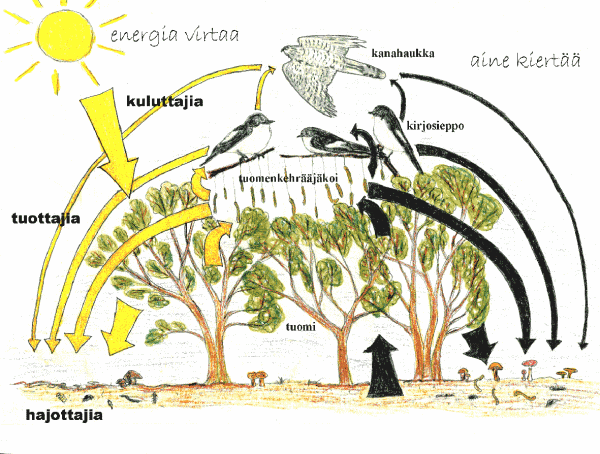 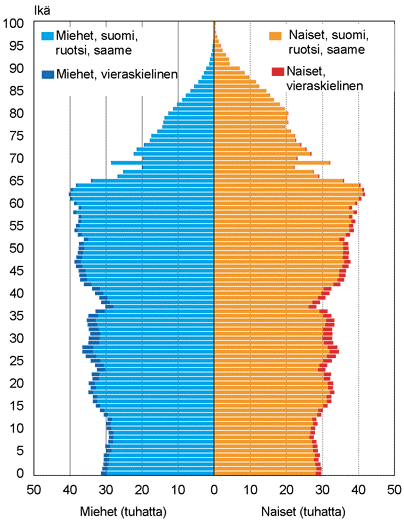 ·	Matemaattis-looginen lahjakkuus Tarvitaan esimerkiksi matematiikassa ja ohjelmoinnissa mutta myös ihan tavallisessa päätöksenteossa tai ongelmanratkaisussa.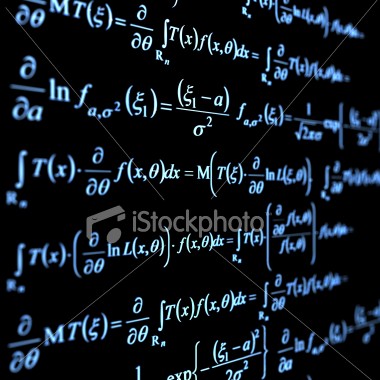 	Musikaalinen lahjakkuus Kyky ymmärtää ja säveltää musiikkia, soittaa jotain instrumenttia ja tunnistaa äänien eri vaihteluita.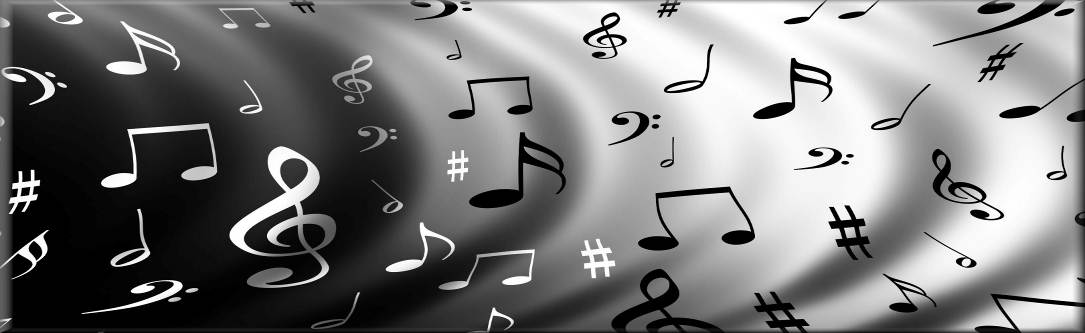 ·	Visuospatiaalinen lahjakkuus Kyky hahmottaa itsensä ja ympäristönsä välisiä etäisyyksiä ja niiden vaihteluita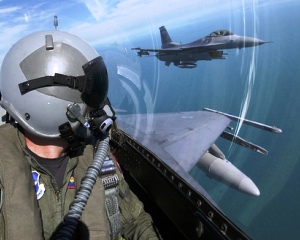 http://www.tenviesti.fi/test2.htm